ХV Всероссийская научно-практическая конференция ассамблея студентов и школьников«МОЛОДЕЖЬ – БУДУЩЕЕ АТОМНОЙ ПРОМЫШЛЕННОСТИ РОССИИ»22-27 ноября 2021 годаУВАЖАЕМЫЕ КОЛЛЕГИ!В целях развития научно-педагогического сотрудничества, поддержки талантливой молодежи, презентации научных достижений, содействия профессиональному росту преподавателей, повышению престижа инженерно-технических специальностей и информировании о потребностях обеспечения атомной отрасли квалифицированными кадрами Снежинский физико-технический институт Национального исследовательского ядерного университета «МИФИ» приглашает студентов и учащихся СОШ, колледжей, гимназий и учреждений дополнительного образования принять участие в ХV всероссийской научно-практической конференции «Ассамблея студентов и школьников «Молодежь – будущее атомной промышленности России». Ассамблея состоится 22-27 ноября 2021 года в смешанном формате.В рамках мероприятия пройдёт профориентационная программа, включающая знакомство со специальностями и направлениями подготовки приёмной кампании 2022-23гг. на бюджетные места в соответствии с заказом предприятий ГК «Росатом», работой технических лабораторий «Юниоры Росатома», мастер-классы от победителей и призеров национальных и отраслевых чемпионатов по методике WorldSkills по востребованным в Госкорпорации «Росатом» компетенциям.НАУЧНАЯ ПРОГРАММАТематика Ассамблеи охватывает научно-технические и социально-экономические аспекты развития атомной промышленности России.Работа конференции будет проходить по следующим направлениям:	Смешанный формат проведения конференции предполагает два варианта участия:- очный, 27 ноября 2021г., СФТИ НИЯУ МИФИ (Снежинск, Комсомольская, 8, с 9 до 16.00);- дистанционный, 22-26 ноября 2021 г. (для тех, кто не имеет возможности присутствовать лично), защита проектов состоится 26 ноября (время и платформа согласовываются).Защита научных (технических) разработок и проектов участников Ассамблеи пройдет в форме докладов (для всех видов участия). Презентация работы осуществляется в течение 5-7 минут. Участник представляет идею работы, рабочую гипотезу, этапы выполнения, результат и выводы по работе с применением различных способов иллюстрирования, включая макетные образцы. Порядок выступлений определяется программой Ассамблеи, утвержденной оргкомитетом.Критерии оценки (по 10-ти балльной системе): соответствие темы работы тематике секции; актуальность поставленной задачи; степень новизны полученных результатов; качество защиты работы; качество презентации.Обязательным условием участия в конференции является предоставление участниками видеоролика по теме проекта (длительность не более 3-х минут, ролик предварительно загружается на облачный сервис, ссылка вместе с заявкой предоставляется организатору до 17 ноября). По результатам работы Ассамблеи будет издан сборник научных трудов. Победители конференции и в очном, и дистанционном формате награждаются грамотами, дипломами, все авторы работ – сертификатами, руководители получают сертификаты и/или благодарственные письма за подготовку учащихся к участию в конференции. По результатам конкурса видеороликов будут объявлены и награждены лидеры онлайн голосования.Для участия в работе ХV Ассамблеи студентов и школьников«МОЛОДЕЖЬ – БУДУЩЕЕ АТОМНОЙ ПРОМЫШЛЕННОСТИ РОССИИ» необходимо: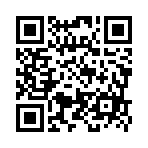 1. заполнить заявку на сайте www.sphti.ru, прямая ссылка на форму регистрации https://forms.gle/4atrMKZvmYjccNPA62. направить на электронный адрес sfti-nauka@mail.ru следующие материалы:2.1 Заявку для иногородних участников (Приложение 1);2.2 Тезисы доклада (правила оформления в Приложении 2);2.3 Согласие на обработку персональных данных (Приложения 3-4).Все материалы отправляются прикрепленными файлами.КЛЮЧЕВЫЕ ДАТЫ:Прием заявок на очное участие – до 2 октября 2021 г.Прием заявок на дистанционное участие – до 17 ноября 2021 г.Прием тезисов и видеороликов докладов – до 17 ноября 2021 г. Тезисы и видеоролики, предоставленные позже указанной даты, публиковаться не будут!Рассылка Второго информационного сообщения (только зарегистрированным участникам) – не позднее 22 ноября 2021 г. Организаторы Ассамблеи обеспечивают оформление пропусков через горзону ЗАТО г.Снежинск, кофе-брейки в перерывах. Остальные расходы несут участники Конференции.Внесение организационного взноса не предусматривается.В рамках конференции планируется издание печатного сборника работ учащихся, стоимость одного экземпляра – 250 рублей. Информацию о количестве необходимых сборников следует сообщить на почту sfti-nauka@mail.ru до 22 ноября 2021 года.Электронный сборник трудов будет размещен в свободном доступе не позднее 25 ноября 2021г.КООРДИНАТОР:Начальник Центра информационного обеспечения, библиотечного обслуживания и издательской деятельности СФТИ НИЯУ МИФИПевнева Наталья АнатольевнаТел.: (35146) 9-28-78Моб.: +7-922-697-4834Адрес электронной почты: sfti-nauka@mail.ruИнформация о мероприятии представлена на официальном сайте СФТИ НИЯУ МИФИ: www.sphti.ruМИНИСТЕРСТВО НАУКИ И ВЫСШЕГО ОБРАЗОВАНИЯ РОССИЙСКОЙ ФЕДЕРАЦИИфедеральное государственное АВТОНОМНОЕ образовательное учреждение высшего образования«Национальный исследовательский ядерный университет «МИФИ»Снежинский физико-технический институт – филиал федерального государственного автономного образовательного учреждения высшего образования «Национальный исследовательский ядерный университет «МИФИ»(СФТИ НИЯУ МИФИ) ул. Комсомольская, д. 8, г. Снежинск, Челябинская область, 456776Тел. (35146) 9-24-22, факс (35146) 9-25-26     E-mail: sfti@mephi.ruЕстественно-научное направлениеЕстественно-научное направлениеСекция 1 -   Теоретические и прикладные вопросы математики и механикиСекция 2 -    Теоретические и прикладные вопросы физики (физика, ядерное нераспространение, радиационная и техногенная безопасность)Секция 3 -  Теоретические и прикладные вопросы машиностроенияСекция 4 -   Информатика, управление и информационная безопасностьСоциально-гуманитарное направлениеСоциально-гуманитарное направлениеСекция 5 -Образовательные и информационные технологии в интересах развития атомной отрасли